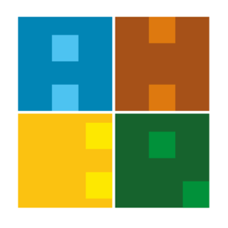 ERASMUS+ STAJ HAREKETLİLİĞİGİDEN ÖĞRENCİ BAŞVURU SÜRECİİŞ AKIŞIBelge No:İA-INT-006ERASMUS+ STAJ HAREKETLİLİĞİGİDEN ÖĞRENCİ BAŞVURU SÜRECİİŞ AKIŞIİlk Yayın Tarihi:27.06.2019ERASMUS+ STAJ HAREKETLİLİĞİGİDEN ÖĞRENCİ BAŞVURU SÜRECİİŞ AKIŞIGüncelleme Tarihi:27.06.2019ERASMUS+ STAJ HAREKETLİLİĞİGİDEN ÖĞRENCİ BAŞVURU SÜRECİİŞ AKIŞIGüncelleme No:ERASMUS+ STAJ HAREKETLİLİĞİGİDEN ÖĞRENCİ BAŞVURU SÜRECİİŞ AKIŞISayfa:1ERASMUS+ STAJ HAREKETLİLİĞİGİDEN ÖĞRENCİ BAŞVURU SÜRECİİŞ AKIŞIToplam Sayfa:1İŞ AKIŞI ADIMLARISORUMLUİLGİLİ BELGELERÖğrenciÖğrenciÖğrenim AnlaşmasıÖğrenciBaşvuru FormuErasmus OfisiTranskriptNüfuz cüzdanıVesikalıkErasmus OfisiErasmus OfisiÖğrenciErasmus OfisiHibeSözleşmesiGenel SekreterlikÖğrenciErasmus Ofisiİdari ve Mali İşlerErasmus Ofisi